DIALOGUEfråga varandra vad ni gjorde igår – svara på fråganfråga varandra vad ni tycker omfråga varandra vad ni tycker om jakt (la chasse=jakt) – svara på frågansäg att du gör dina läxorsäg att du har gjort dina läxor idagsäg att du har gjort (på svenska att du gjorde) dina läxor i gårfråga om kompisen har gjort sina läxorfråga om kompisen har tittat på teve igår (tittade)fråga om kompisen har lyssnat på musik igår (lyssnade)fråga om kompisen har ätit en glass  igår (åt)fråga om kompisen har städat  igår (städade)fråga om kompisen har spelat basket  igår (spelade)fråga om kompisen har en blå pennafråga om kompisen vill ha en grön glassfråga om kompisen har en kepsfråga varför kompisen har en gul näsa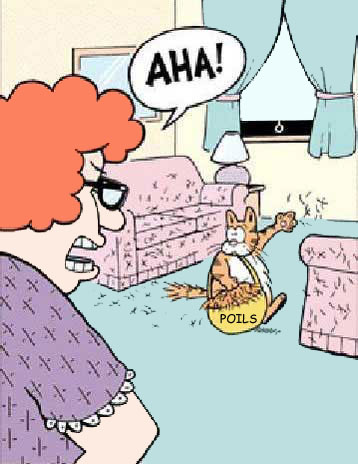 fråga om kompisen har en systerfråga om kompisen har en brorfråga om kompisen har en röd hundfråga varför kompisen gråter (pleurer)säg något positivt om kompisensäg något elakt om Stefanfråga om du kan gå på toalettenfråga om det regnar fråga varför det inte snöar idagfråga hur mycket kompisens byxor kostarfråga om kompisen är snällsäg att det är omöjligtsäg att det är hemsktsäg att det är brasäg att du har en idéföreslå att du och kompisen går på kafésäg att du inte vill gå på kafésäg att det var syndsäg att du inte är törstig